Barn och ungdomsgrupperBergs församling erbjuderBarn och föräldragrupp (0-5år), måndagar kl. 09.30–11.30 i Timmersdala församlingshem. Ansvarig Therése WästeforsBarnkören - TL-kids (förskoleklass-årskurs 3), torsdagar kl. 16.45–17.45 i Lerdala församlingshem. Ansvarig Elin Johansson och Magnus LundbergMiniorer (årkurs 1-3), onsdagar kl. 13.45–15.15 i Timmersdala församlingshem. Ansvariga Berith Westman och Janne JonssonJuniorer (årkurs 4-6), onsdagar kl. 16.00–17.30 i Timmersdala församlingshem. Ansvariga Berith Westman och Janne JonssonTonår (från årskurs 7 och uppåt), torsdagar kl. 18.30–20.30 i Värings församlingshem. Ansvarig Therése Wästefors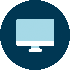 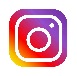 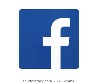 